کاتالوگ کولر گازی اینورتر تراست مدل TMINVTC-24H410Aکولر گازی اینورتر تراست مدل TMINVTC-24H410A از تولیدات گروه بازرگانی توانگر اعتماد پاسارگاد می باشد که با نام تراست در بازار ایران شناخته می شود. این مدل از کولر گازی دارای رده ی انرژی A+ بوده و بسار کم مصرف می باشد.تراست بدنه کولر گازی اینورتر  با ورق فولاد الکترولیتی پوشانده شده است که این پوشش از خورده شدن بدنه دستگاه جلوگیری کرده و طول عمر کولر گازی را افزایش می دهد.کولر گازی اینورتر 24000 تراست مدل TMINVTC-24H410A مجهز به ریموت کنترل بوده و از آنجا که این شرکت همواره آسایش و جلب رضایتمندی خریداران را مد نظر دارد شعب متعدد نمایندگی تراست در سراسر کشور دایربوده و در حال ارائه خدمت به مشتریان می باشند.کولر گازی تراست مجهز به تکنولوژی رطوبت زدایی بوده و محصولات خود را در انواع مختلف کولر های گازی، انواع فن کوئل، انواع چیلر و مینی چیلی، داکت اسپلیت و هواساز، پکیج های مورد استفاده در پشت بام ، پمپ کندانس و ترموستات دیواری و شیر سه راهه تولید می کند.در ساخت کولر گازی اینورتر تراست از کمپرسور روتاری استفاده شده است این کمپرسور که دارای مکانیزم جابه‌ جایی مثبت است از نوع چرخشی بوده و بیشتر در مناطقی که حجم فشار و هوا بالا است از آن استفاده می شود. این کمپرسور نسبت به کمپرسور پیستونی دارای بازدهی بالاتر و لرزش کمتری است.یکی از قابلیت های کولر گازی اینورتر تراست مدل TMINVTC-24H410A استفاده از تکنولوژی اینورتر است که در این تکنولوژی در زمان تنظیم درجه دما کمپرسور دستگاه خاموش و روشن نشده و فقط دورِ کمپرسور تغییر پیدا می کند.قیمت کولرگازی تراست با توجه به بهره مندی ازبروزترین تکنولوژی ها در مقایسه با سایر رقبا مانند کولر گازی اجنرال سایر رقبا مناسب بوده و این عاملی مهم در نظر خریداران است.طراحی پنل داخلی کولر گازی و اسپلیت دیواری 24000 اینورتر تراست مدل TMINVTC-24H410A به گونه ای است که تمیز کردن آن به راحتی انجام شود.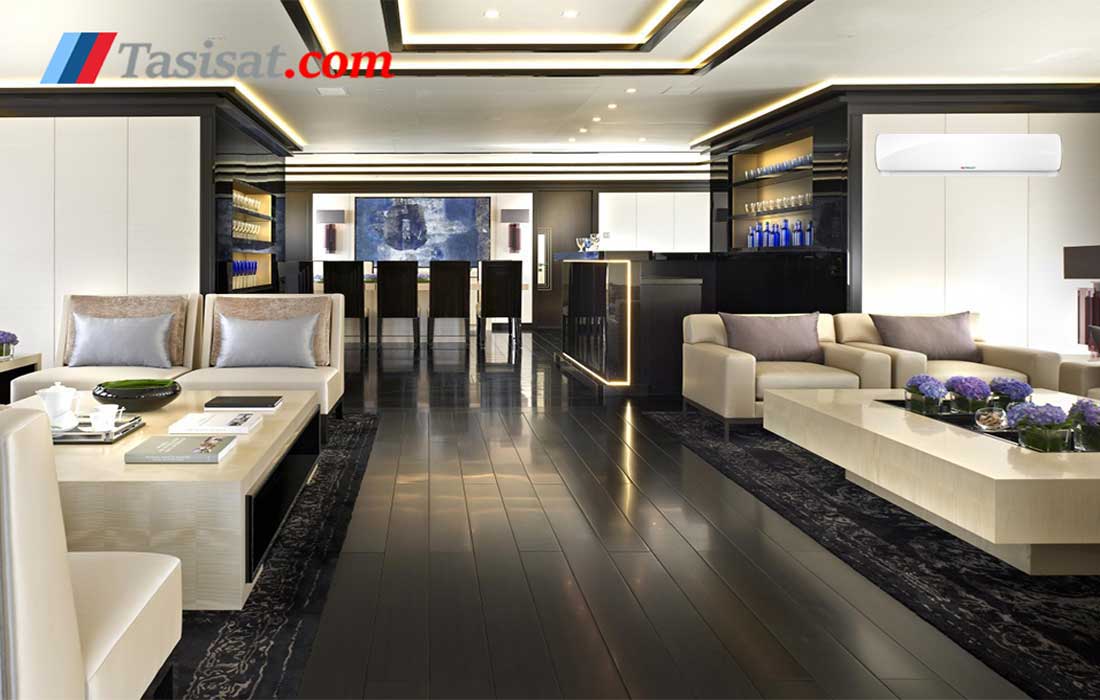 برای دانلود کاتالوگ سایر محصولات و مقایسه با سایر محصولات به وبسایت تاسیسات دات کام به آدرس https://Tasisat.com مراجعه کنید. مشاورین شما در تاسیسات دات کام تا انتخاب بهترین محصول با بهترین شرایط در کنار شما هستند.تراستمشخصات تولید. برند محصول24.000 BTUمشخصات کلی. ظرفیت دستگاه ( BTU )810 mmمشخصات کمپرسور.عمقR410مشخصات کلی. گاز مبرد410 mmمشخصات کمپرسور.ارتفاعyesمشخصات کلی. کمپرسور اینورترروتاریمشخصات کلی. نوع کمپرسورمعتدل (T1)مشخصات کلی. شرایط آب و هوایی کمپرسور846 mmمشخصات کمپرسور.عرضA+ ( اینورتر )مشخصات کلی. گرید انرژِیتک فاز ( 220 )مشخصات کلی. نوع فازداردمشخصات گارانتی. نصب رایگان۱۸ ماه – 60 ماه کمپرسورمشخصات گارانتی. مدت گارانتیچینمشخصات تولید. کشور سازنده340 mmمشخصات پنل.عمق240 mmمشخصات پنل.ارتفاعدیواریمشخصات پنل.موقعیت دستگاهKG ۵/۱۴مشخصات پنل.وزن پنل۱۱۳۰ mmمشخصات پنل.عرض